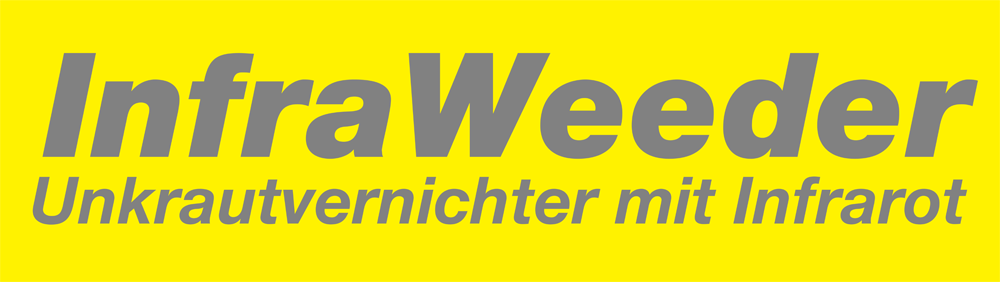 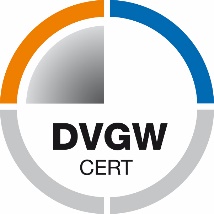 KäyttöohjeMalli:Junior Butan, Eco ButanJunior Propan, Eco PropanAlkaen sarjanumerosta: 142000BB 1.19 Junior / Eco CH-DESisältö1. KäyttötarkoitusInfraWeeder soveltuu rikkakasvien ja luonnonvaraisen kasvun torjuntaan esimerkiksi kestopäällyste- ja mukulakivipinnoilla, kivituhkapinnoilla, saumaamattomilla pihakiveyksillä, sorateillä, terasseilla, pysäköintialueilla, puistoissa ja urheilualueilla jne.2. ToimintaperiaateInfraWeeder rikkakasvien torjuntalaite perustuu kaasulla toimivaan keraamiseen poltinelementtiin. Voimakas infrapunasäteily osuu kohdistetusti rikkakasveihin ja ilmassa leviäviin siemeniin, aiheuttaa niiden proteiinisolujen hajoamisen ja käynnistää heti kasvin kuihtumisen. Tämän voi havaita siitä, että käsitellyt rikkakasvit muuttuvat tummanvihreiksi. Lehtiä ei tarvitse kuumentaa mustiksi asti.Näyte: Varmistaaksesi, että et käsittele rikkakasveja liian nopeasti, mutta ei myöskään liian hitaasti, ota käsitelty lehti peukalon ja etusormen väliin ja purista sormia yhteen. Siitä tulisi irrota tummanvihreää väriä.Kasvin kuihtuminen on havaittavissa seuraavana päivänä. Jos kyseessä on vanhempi, monivuotinen kasvi, jolla on vahva juurakko, toisin kuin vasta itäneillä rikkakasveilla, sen juurissa on ravinnevarasto. Siksi uusien versojen ilmestyessä on suoritettava heti jälkikäsittely. Tietyt kasvit ovat erittäin sitkeähenkisiä, joten ne tulisi käsitellä 2–3 viikon välein.3. TurvallisuusohjeetBB 1.19 Junior / Eco CH-DE4. Kaasupullon asennus5. Akun lataaminen6. Tiiviyden tarkastusTarkasta kaikki kaasuliitännät ja kaasuletkut murtumien ja viiltojen varalta. Kostuta kaikki kaasuliitännät saippuavedellä tai vuodonilmaisinsprayllä. Avaa sitten kaasupullon venttiili ja tarkasta kaikki liitännät. Vuodon voi havaita vuotokohdan kuplimisena. Jos havaitset vuodon, sulje kaasupullon venttiili ja kiristä vuotava liitos tai vaihda asianmukaiset osat. Älä käytä laitetta, jos et saa vuotoa poistettua. Ota yhteys laitteen myyjäliikkeeseen. Vaihda kaasuletkut tarpeen mukaan tai viimeistään joka viides vuosi. Korjauksia saa suorittaa vain valtuutettu jälleenmyyjä. Vain alkuperäisten InfraWeeder-varaosien käyttö on sallittua.Huomio: Älä koskaan käytä avotulta kaasuvuotojen etsimiseen: tulipalo- ja loukkaantumisvaara!7. Käytön aloittaminenHuomio:	 	Sytytä laite vain ulkona tai tilassa, jossa on hyvä ilmanvaihto.		Laitetta ei saa käyttää sateella eikä alle 10 °C lämpötiloissa.8. Laitteen käyttöPidä poltinta noin 2 sekuntia kunkin torjuttavan rikkakasvin päällä. Valitse kesto siten, että käsitellyt rikkakasvit muuttuvat tummanvihreiksi. Lehtiä ei tarvitse kuumentaa mustiksi asti.H U O M I O: Älä käytä voimakkaassa tuulessa. On mahdollista, että helposti syttyvät materiaalit, kuten ruoho jne. syttyvät tuleen. Älä työskentele sateessa äläkä käytä laitetta vesilätäköissä.BB 1.19 Junior / Eco CH-DE9. Käytön lopettaminen10. KuljetusLaitetta saa kuljettaa jäähtyneenä. Irrota kaasupullo kuljetusta varten ja kiinnitä suojahattu. Suojaa laite sateelta, voimakkaalta kuumuudelta ja auringonpaisteelta.11. Toimintahäiriöt12. HuoltoÄlä suihkuta laitetta vedellä. Tarkista säännöllisesti, että kaikki kaasuliitännät, tiivisteet ja kaasuletkut ovat tiiviitä ja ehjiä. Vaihda kaasuletkut tarpeen mukaan tai viimeistään joka viides vuosi. Korjauksia saa suorittaa vain valtuutettu jälleenmyyjä. Vain alkuperäisten InfraWeeder-varaosien käyttö on sallittua.13. VarastointiSäilytä laite käytön jälkeen siten, että se pysyy kuivana ja eikä poltin pääse pölyyntymään. Älä koskaan säilytä kaasupulloja kellarissa tai muussa maanalaisessa kerroksessa. Nestekaasu on parasta varastoida ulkona (kesällä ja talvella) tai tiloissa, joissa on hyvä ilmanvaihto. Suojaa voimakkaalta kuumuudelta ja auringonpaisteelta.14. Tekniset tiedot	Työpinta-ala L/P:	200 x 300 mm		Kaasulaji:	Propaani	tai	butaani		Kaasulaiteluokka:	I3P		tai	I3B		Kaasunkulutus:	505 g/h			Nimellislämpöteho Qn (Hi):	6,5 kW		Kaasun liitäntäpaine:	50 mbar	Eco-malli, alk. nro 142000	Akkulaturi: Litiumioni, XVE-1260100	Tulo: 240 V 50/60 Hz, lähtö: 12,6 V	Eco-malli, alk. nro 142000	Akku:     Litiumioni, VB 1/07000	12 V DC, 700 Ah	Mallit Junior / Eco	Paino ilman kaasupulloa:	4,8 / 5,4 kg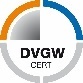 		DVGW-hyväksyntänumero:	DG-2219BU047815. Valmistaja:	Brühwiler Maschinen AG, CH-8362 Balterswil (Sveitsi)		Puh. +41 71 973 80 40, Fax +41 71 973 80 49		info@infraweeder.com, www.infraweeder.com16. Takuu:	24 kuukautta ostopäivästä17. Jälleenmyyjä:BB 1.19 Junior / Eco CH-DE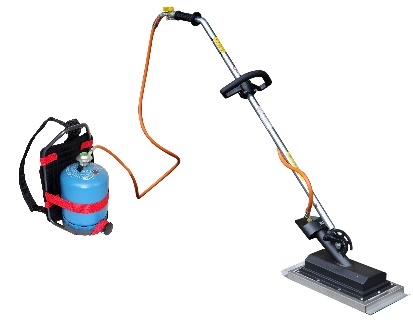 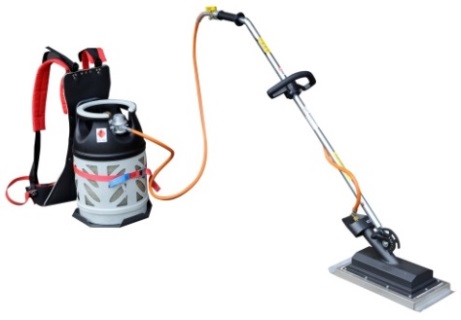 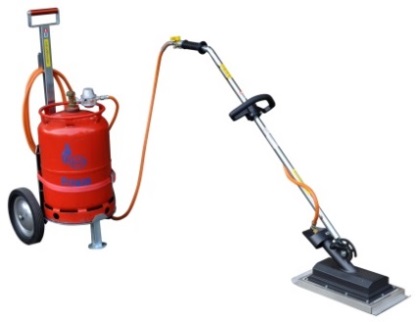 Malli: Junior Butan B2RMalli: Junior Propan P2Malli: Junior Propan P5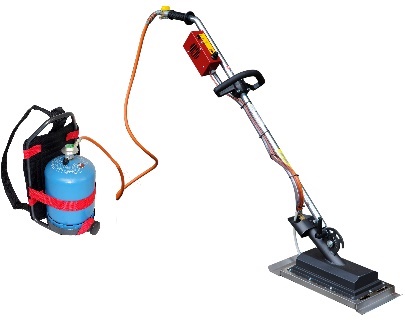 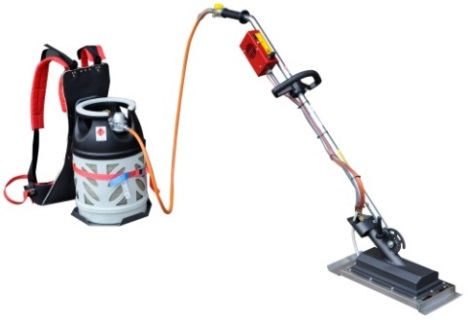 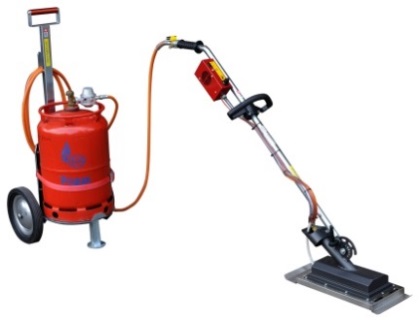 Malli: Eco Butan B2RMalli: Eco Propan P2Malli: Eco Propan P5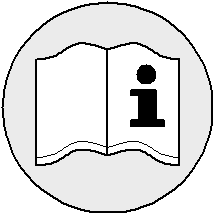 Tärkeää: Tämä käyttöohje on luettava huolellisesti, ennen kuin käytät rikkakasvien torjuntalaitetta ensimmäisen kerran. Se sisältää tärkeitä tietoja itsesi ja muiden turvallisuuden takaamiseksi.KäyttötarkoitusToimintaperiaateTurvallisuusohjeetKaasupullon asennusAkun lataaminenTiiviyden tarkastusKäytön aloittaminenLaitteen käyttö Käytön lopettaminenKuljetusToimintahäiriötHuoltoVarastointiTekniset tiedotValmistajaTakuuJälleenmyyjäLue käyttöohje kokonaisuudessaan ennen käyttöönottoa.Säilytä nämä ohjeet turvallisessa paikassa tulevaa tarvetta varten.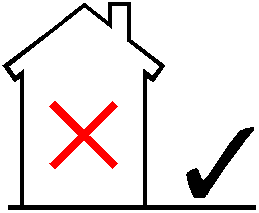 Sytytä ja käytä laitetta vain ulkona.Pidä laite ja kaasu poissa lasten ulottuvilta äläkä jätä niitä ilman valvontaa.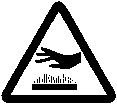 Huomio: paljaana olevat osat voivat olla kuumia!Älä käytä laitetta lämmönlähteenä.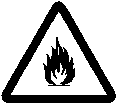 Älä käytä laitetta liikuttamatta sitä. Ylikuumenemis- ja palovaara!Älä käytä helposti syttyviä vaatteita työskennellessäsi laitteella.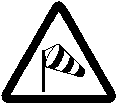 Älä käytä voimakkaassa tuulessa. On mahdollista, että helposti syttyvät materiaalit, kuten ruoho jne. syttyvät tuleen.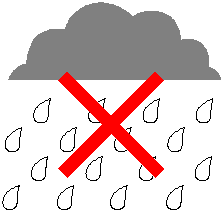 Älä työskentele sateessa äläkä käytä laitetta vesilätäköissä.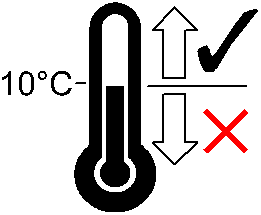 Laitetta ei saa käyttää alle 10 °C lämpötiloissa.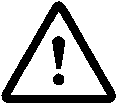 Käytä vain kaupallisesti saatavia ja tarkastettuja kaasupulloja. Katso Tekniset tiedot.Älä koskaan säilytä kaasupulloja kellarissa tai muussa maanalaisessa kerroksessa.Nestekaasu on parasta varastoida ulkona (kesällä ja talvella) tai tiloissa, joissa on hyvä ilmanvaihto. Noudata tavanomaisia kaasuturvallisuusmääräyksiä. (TRF, tekninen sääntö nesteille)Älä käytä laitetta, jos kaasuletkut tai tiivisteet ovat vaurioituneet.Älä irrota kaasupulloa laitteesta sytytyslähteiden tai avotulen lähellä.Älä tee laitteeseen mitään muutoksia. Käytä vain alkuperäisiä InfraWeeder-varaosia! Pidä vesiämpäri tai sammutin varalla mahdollisen tulipalon varalta!(propaanikäyttöiset mallit)Aseta propaanikaasupullo telineeseen ja sido se kiinnityshihnalla. Kiinnitä paineensäädin kaasupulloon kiertämällä.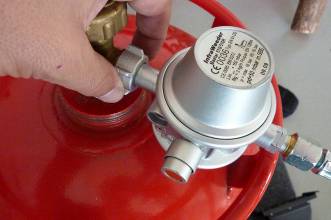 (butaanikäyttöiset mallit)Kierrä paineensäädin kiinni butaanikaasupulloon. Aseta pullo reppuun ja kiinnitä. Kaasuletkun on oltava repun oikealla puolella.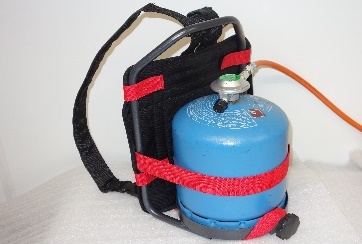 5.1 (vain Eco-malleissa)Kytke akkulaturi 230 V verkkojännitteeseen ja kytke se laitteeseen. Lataa, kunnes LED palaa vihreänä.Lataus kestää noin 4 tuntia.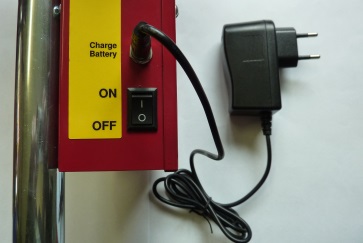 5.2 HuomaaVaihda paristo aina keväällä.Paristo: AAA 1,5 V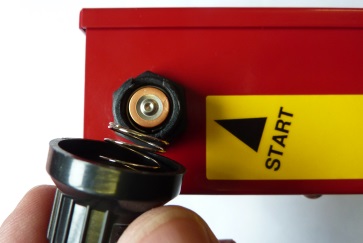 7.1Sulje sulkuventtiili: Käännä vipu poikittain letkun suhteen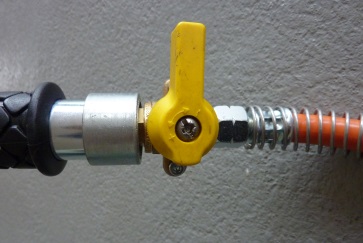 7.2Avaa kaasupullon venttiili:Käännä kiertonuppia hitaasti vasemmalle.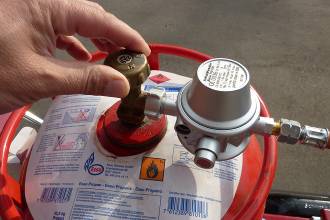 7.3 (vain propaanikäyttöiset mallit)Paina paineenmuodostusnappia noin 2 sekunnin ajan.(Tarvittava kaasunpaine muodostuu paineensäätimen ja sulkuventtiilin välille)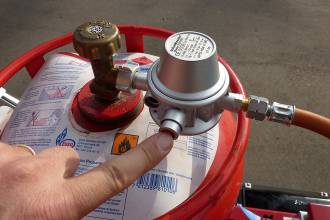 7.4Avaa sulkuventtiili:Käännä vipu letkun suuntaiseksi ja sytytä poltin välittömästi. Kohta 7.5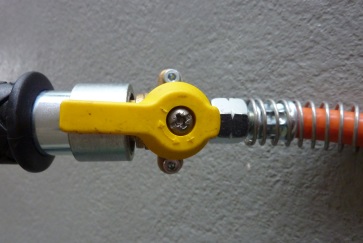 7.5 Sytytä poltin: 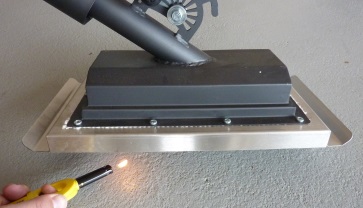 Junior-malli: SytytinEco-malli: Painike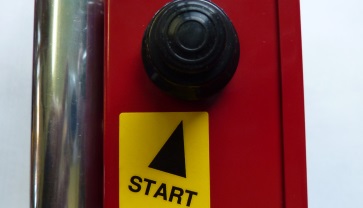 7.6 (vain Eco-malleissa)Käynnistä puhallin:Aseta kytkin ON-asentoon. 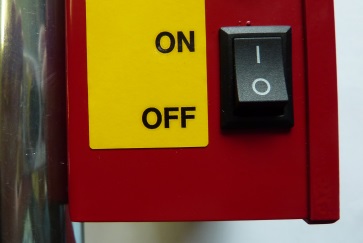 9.1 Sulje kaasupullon venttiili:Käännä kiertonuppia hitaasti oikealle.9.2Sulje sulkuventtiili:Käännä vipu poikittain letkun suhteen9.3 (vain Eco-malleissa)Pysäytä puhallin:Aseta kytkin OFF-asentoon.Lataa akku tarvittaessa.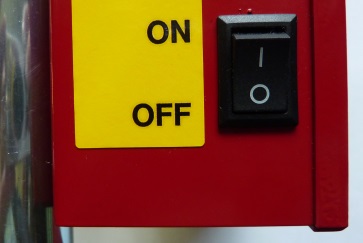 9.4Aseta laite palamattomalle alustalle jäähtymään.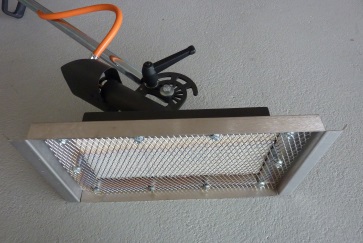 Vika:Mahdollinen syy:Korjaus:Poltin ei sytyKaasupullo on tyhjäVaihda kaasupulloPoltin ei sytySytytin ei toimiVaihda 1,5 V paristo (kohta 5.2)Poltin lepattaa (melu)Kaasupullo on (melkein) tyhjäVaihda kaasupulloPieni melu polttimestaPolttimen väärä ilmansaantiKäynnistä laite uudelleenPoltin ei syty uudelleenEri syitäOdota 2 minuuttia ja käynnistä uudelleenVoimakas melu polttimestaPoltin on viallinenVie laite asiantuntevaan korjaamoonKaasun hajuVuotoSammuta heti ja tarkastaKaasun hajuKaasuletku on haurastunutVaihda kaasuletkut 7 vuoden väleinPuhallin ei enää toimi (Eco-malleissa)Akun varaus heikkoLataa tai vaihda akku